Programowanie, montaż i uruchamianie układów elektrohydraulicznych wykorzystujących sterownik PLC pracujący w systemie CoDeSys.Forma: szkolenieCzas trwania szkolenia: 12 godzin zegarowych AdresaciSzkolenie kierowane jest głównie do inżynierów i techników pracujących w zakładach przemysłowych, w których wykorzystuje się maszyny i urządzenia z napędem hydraulicznym oraz zautomatyzowane linie montażowe i produkcyjne. Szkolenie kierowane jest również do pracowników Działu Utrzymania Ruchu w zakładach przemysłowych.Zakres tematyczny szkoleniaKursanci zapoznają się z układami automatyki przemysłowej wykorzystującymi sterownik PLC swobodnie programowalny w środowisku CoDeSys oraz układ hydrauliczny, jako obiekt sterowania. Kursanci zapoznają się z programowaniem sterowników przemysłowych, tworzeniem wizualizacji procesu (wyświetlanej na komputerze PC, laptopie, smartfonie), montażem odpowiednich urządzeń do wejść i wyjść cyfrowych i analogowych sterownika PLC oraz uruchamianiem i testowaniem prostego układu automatyki przemysłowej wykorzystującej napęd hydrauliczny.Ćwiczenia praktyczne realizowane są na:- stanowiskach komputerowych wyposażonych w oprogramowanie CoDeSys  - sterowniku przemysłowym wyposażonym w moduły wejść i wyjść cyfrowych podłączonych do uniwersalnego układu sterowania zawierającego przyciski i przekaźniki elektryczne  - sterowniku przemysłowym wyposażonym w moduły wejść i wyjść analogowych, w którym wejście analogowe połączone jest do czujnika przemieszczenia, natomiast wyjście analogowe podłączone jest do modułu sterującego hydraulicznym rozdzielaczem proporcjonalnym- uniwersalnym hydraulicznym stanowisku dydaktyczno-badawczymEfekt udziału w szkoleniuKrótkie wprowadzenie teoretyczne oraz ćwiczenia praktyczne mają na celu zrozumienie przez kursantów działania prostych układów automatyki przemysłowej sterowanych sterownikami PLC i wyposażonych w wizualizację procesu. Udział w szkoleniu znacznie ułatwi kursantom wykrywanie, lokalizowanie i usuwanie usterek występujących w układach automatyki przemysłowej oraz wprowadzanie modyfikacji do istniejących programów sterowników PLC              i wizualizacji procesu. Kursanci po odbytym szkoleniu nabędą praktyczne umiejętności programowania prostych układów sterowania obecnych w automatyce przemysłowej oraz tworzenia wizualizacji procesu i uruchamiania jej na urządzeniach stacjonarnych i mobilnych. Dzięki odbytemu szkoleniu kursanci nabędą również praktyczne umiejętności czytania oraz tworzenia schematów ideowych układu sterującego obejmującego wejścia i wyjścia sterownika PLC oraz montażu i uruchamiania układów elektrohydraulicznych sterowanych za pomocą programowalnych sterowników przemysłowych. Osoba prowadząca szkolenie 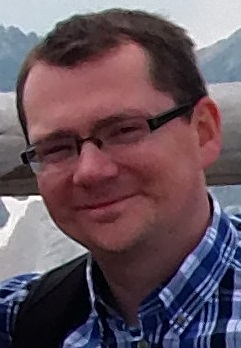 dr inż. Łomotowski Grzegorz - doświadczony trener szkoleń inżynierskich, wykładowca zajęć laboratoryjnych oraz  nauczyciel zajęć praktycznych. Jego działalność dydaktyczna obejmuje swoim zakresem problematykę hydraulicznych i pneumatycznych układów napędowych oraz techniki sterowania tymi napędami, w szczególności za pomocą programowalnych sterowników przemysłowych.  Od 2009 roku nauczyciel przedmiotów zawodowych dla kierunku kształcenia technik mechatronik. Podczas pracy nauczyciela utrzymywał stały kontakt z zakładami przemysłowymi między innymi poprzez opiekę nad klasą patronacką realizującą część zajęć dydaktycznych w dziale utrzymania ruchu. W latach 2008 - 2013 realizował studia doktoranckie na Politechnice Wrocławskiej. Praca doktorska dotyczyła napędów i sterowań hydraulicznych z maszynach. Z Uczelnią Jana Wyżykowskiego związany od 2013 roku.                       W latach 2016 - 2019 trener szkoleń inżynierskich z zakresu budowy i obsługi elementów                        i układów hydrauliki siłowej prowadzący szkolenia zarówno w laboratorium, jak i w zakładach przemysłowych u klienta.  